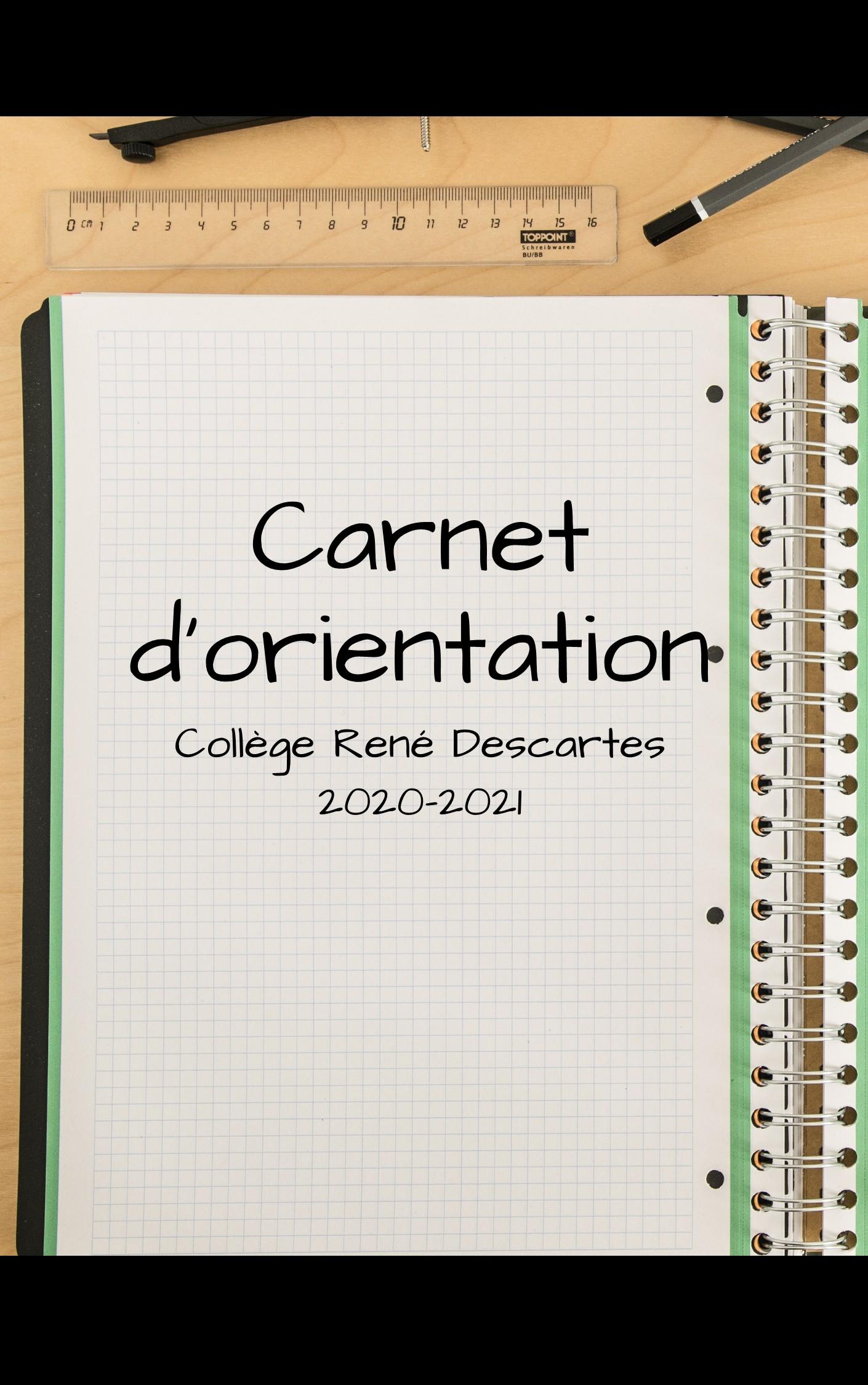 SommaireIntroduction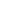 	Cette année, vous effectuerez votre stage d’observation au collège. En complément des activités proposées par les associations et entreprises que vous rencontrerez, ce carnet d’orientation vous permettra de rassembler tous les documents relatifs à votre orientation, et servira de support à votre rapport de stage.Il nous aidera également à mieux vous connaître et à mieux comprendre vos goûts et vos besoins	Tout le travail que vous effectuerez en complétant ce carnet d'orientation pourra être présenté lors de votre oral de stage pour enrichir votre présentation.L'évaluation du rapport de stage :Voici les critères d’évaluation de votre travail :respect	des consignes de présentation 	du  rapport relié, paginé, avec un sommaire	complet, une page de garde complétée…)
 	respect du plan et des parties attendues dans le rapport (rapport complet)
 	qualité des informations données sur le stage (présentation et description des activités, de l'organisation)richesse 	de l’analyse précise d’un métier
 	richesse 	de l’analyse 	de 	l' expérience 	personnelle (activités, sentiments, impressions)
 	évaluation des intervenant·es (attitude manifestée au cours du stage et engagement)
 	Soin, illustrations, orthographe.Qui suis-je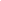 Présentez vousQui êtes-vous?Pourquoi êtes-vous ici ?Quels sont vos centres d'intérêt, vos loisirs, vos goûts, vos passions ?Que savez-vous bien faire naturellement ?Que comprenez-vous facilement ?Avez-vous des facilités pour certaines matières ? Comment pensez vous que les autres vous voient ?Si je demandais à votre entourage de nommer trois de vos qualités, que dirait-il ?Vos proches vous ont-ils donné des conseils pour votre orientation? Où vous voit-il dans la futur ?Quels sont leurs arguments ?Êtes-vous d'accord avec eux ? Expliquez pourquoi.Qui suis-je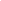 J’aime / J’aime pasRemplissez le tableau ci-dessousAvez-vous quelque chose à ajouter ?Qui suis-je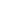 Mon IkigaiL’ikigai (生き甲斐), méthode venue tout droit du Japon, a été créée pour aider les étudiants à trouver leur voie, choisir leur étude et se projeter dans un métier futur. Il peut se traduire en français par « raison d’être » ou « joie de vivre » correspond au sens de la vie, à ce qui nous fait nous lever chaque matin avec enthousiasme, ce pour quoi la vie mérite d’être vécue.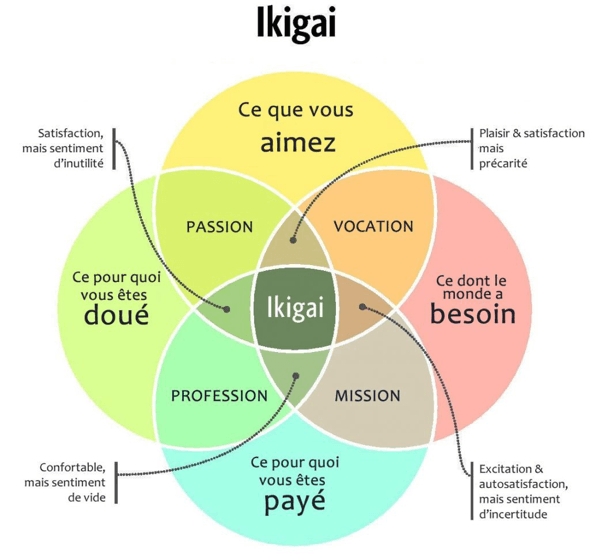 Posez vous ces questions et remplissez votre ikigai :Qu’est-ce que vous aimez? Quels aspects de votre vie vous font vraiment sentir vivant?Quel est votre talent? Le talent est peut-être un grand mot, il s’agit simplement de savoir en quoi vous êtes bon. Qu’est-ce que vous réussissez naturellement, sans grand effort?Quelle cause voulez-vous défendre ? Pourquoi donneriez-vous votre vie? Qu’est-ce qui vous rend triste. Quel changement voudriez-vous apporter dans le monde ?Quelle valeur pouvez-vous apporter aux autres ? Quel service pourriez-vous apporter qui apporte une valeur réelle aux autres? Un besoin ou une solution pour laquelle des gens seraient heureux et accepteraient de vous payer.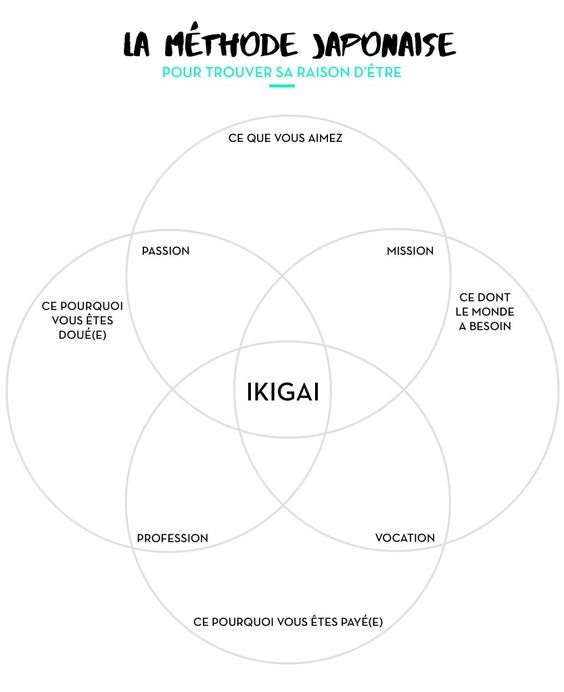 Qui suis-je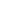 Ma vie maintenant, ma vie dans dix ansRédigez une lettre qui répond aux questions suivantes, en respectant la forme traditionnelle des lettres (expéditeur, destinataire, date et lieu):Qui vous êtes :- Quel est votre caractère ? Comment vous sentez-vous avec la fin d'année qui approche ?- Parlez de personnages fictifs ou réels qui vous inspirent, ou comptent pour vous. Expliquez pourquoi.- Décrivez ce que vous aimez faire (loisirs, activités de clubs, sorties...), vos artistes préféré·es, vos goûts artistiques (musique, livres, films, séries...). Essayez de développer.- Quelles sont vos matières préférées ? Celles où vous vous sentez en difficulté ?- Comment avez-vous vécu le confinement de l'année passée? Que pensez-vous des mesures sanitaires actuelles à l’école ?Votre cadre de vie actuel- Avec vous-des frères et sœurs ? Si oui, vivent-iels avec vous ?- Avez-vous une pièce à la maison pour travailler dans le calme ? - Avez-vous quelqu'un qui peut vous aider à faire vos devoirs ?- Comment décririez-vous votre parcours scolaire ? Qui vous serez :Que voulez-vous faire l'année prochaine et comme études en général ?Avez-vous une idée du métier que vous souhaitez faire ? Qu’est-ce qui vous attire dans ce métier?Décrivez les choses que vous aimeriez réaliser dans le futur (voyages, projets personnels, rêves...). Développez.Comment vous voyez-vous dans 10, 20 ans ? (métier, famille, lieu de vie...)Quel sera le monde ?Concluez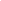 Qui suis-je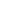 Il n'existe pas, alors je l'inventePar groupe de deux ou trois, réalisez une illustration Cette illustration doit être accompagnée de notes écrites. Vous pouvez choisir un des thèmes suivants :un nouveau sportun nouveau métierune invention pour améliorer la vie des gensune nouvelle et meilleure société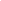 Après avoir réalisé l'illustration, réponds aux questions suivantes : Comment était-ce de travailler à plusieurs ?Quelle place pensez-vous avoir occupé dans le groupe ?Est-il plus simple pour toi de travailler seul·e ou à plusieurs ?	Pourquoi ? Découverte professionnelle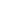 Interview d'un·e professionnel·leRéalisez une interview d'un·e professionnel·le qui exerce un métier qui vous intéresse.L’entretien peut avoir lieu par téléphone. Il peut s’agir d'une personne de votre entourage, du collège, de votre ville...Date de l'interview :Nom du/de la professionnel·le interviewé·e :Métier exercé par lae professionnel·le :Pourquoi l’avoir choisi·e : Après avoir recueilli toutes ces informations, rédigez quelques lignes sur ce que vous pensez de ce métier. L'avez-vous trouvé intéressant ? Quels sont, selon vous, les aspects qui vous correspondent et ceux qui sont moins faits pour vous ? Envisageriez-vous d'exercer un métier de ce type ? Pourquoi ?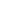 Découverte professionnelle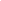 Les métiers que je ne connais pas	En effectuant quelques recherches, présentez trois métiers que vous ne connaissez pas encore mais qui vous semblent intéressants.Découverte professionnelle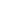 Mon carnet d'adresseRegroupez ici les informations sur les entreprises où vous auriez aimé effectuer un stage ou qui vous  entreprises intéressent :Mon stage 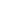 Ma recherche de stageQuel aurait été ton stage idéal, à quel poste dans quelle entreprise, secteur d’activité ? Pourquoi ?Quelles démarches as-tu fait dans ce sens, pourquoi cela n’a pas fonctionné ? Si c’était à refaire, que ferais-tu différemment ? Mon journal de bordNotez ici ce que vous avez observé et retenu des vos journées de stage au collège Descartes, pensez à développer :Jour 1 :	Description des activités et ce que vous avez trouvé intéressant ou non.Expliquez pourquoi et développez.Jour 2 :	Description des activités et ce que vous avez trouvé intéressant ou non.Expliquez pourquoi et développez.Jour 3 :	Description des activités et ce que vous avez trouvé intéressant ou non.Expliquez pourquoi et développez.Jour 4 :	Description des activités et ce que vous avez trouvé intéressant ou non.Expliquez pourquoi et développez.Jour 5 :	Description des activités et ce que vous avez trouvé intéressant ou non.Expliquez pourquoi et développez.Mon stage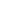 Ma lettre de motivationVoici un exemple de lettre de motivation pour un stage d'observation. Modifiez-la pour l'adapter à votre recherche de stage	Se présenterComme pour le CV, indiquez votre nom, prénom, âge, collège.L'objetDès le début de la lettre, dites clairement ce que vous recherchez (ici un stage d'observation) en précisant bien les dates.Vos motivationsExpliquez les raisons pour lesquelles vous postulez dans cette entreprise-là plutôt que dans une autre. Le fait qu’un membre de votre famille ou un ami y travaille n'est pas un argument ! Comme pour le CV, montrez que l'entreprise évolue dans un secteur qui, a priori, vous intéresse, que vous aimeriez en connaître les différents métiers. Même s'il ne s'agit pas de préciser dans le détail votre plan de carrière !Si vous postulez pour un stage dans une clinique, par exemple, signalez que le secteur de la santé vous attire parce que vous aimez vous occuper des autres, les soigner... et que vous aimeriez voir l'envers du décor.Expliquez aussi en quoi vous serez un bon élément (vos qualités et compétences en lien avec le métier observé, l’entreprise).ConcluezTerminez votre lettre en reprécisant vos disponibilités, en proposant un entretien, de visu ou par téléphone, et rédigez une formule de politesse "classique".Attention à la forme Votre enthousiasme ne doit pas vous faire oublier l'orthographe et la présentation. Elles doivent être irréprochables. N'hésitez pas à faire relire votre courrier par vos parents ou votre professeur. Bilan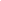 Tu donneras tes impressions, tes sentiments, tes déceptions et satisfactions, tu reviendras sur ta découverte du monde du travail et mettras cette expérience en parallèle avec ta scolarité. Plus précisément, en quoi ce stage a-t-il modifié ou non tes perspectives, t'a-t-il apporté une aide dans la construction de ton projet professionnel ou dans ton choix d’orientation ?Le stage t'a-t-il intéressé·e ? Pourquoi ?Y a-t-il des choses ou événements qui t'ont déplu ou posé problème durant ce stage ? Argumente ta réponse.As-tu rencontré un métier – ou un champ professionnel - au cours de ce stage qui t' a intéressé·e ? Pour quelles raisons ?Ce stage a-t-il suscité chez toi des idées ou projets professionnels ? Si oui, lesquels ?Ce stage a-t-il répondu à tes attentes ? Argumente ta réponse.Que retiens-tu de positif :Que retiens-tu de négatif :Souhaiterais-tu faire un nouveau stage avant de quitter le collège ? Dans le même domaine?Bilan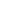 Expression libre Qu’avez-vous appris sur vous, sur l’orientation et sur le monde du travail  cette semaine : 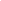 Bilan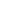 Auto-évaluation du stagiairePropositionsOuiNonPas spécialementMa personnalité, mes goûtsMa personnalité, mes goûtsMa personnalité, mes goûtsMa personnalité, mes goûts1. J'aime faire des enquêtes2. J'aime le commerce3. J'aime que ça bouge4. J'aime la démarche expérimentale5. J'aime les chiffres6. J'aime la nature7. J'aime le contact avec les enfants8. J'aime organiser gérer9. J'aime communiquer avec les autres10. Je suis plutôt créatif11. J'aime les langues12. J'aime prendre des décisions13. Je suis indépendant·e14. Je veux être utile aux autres15. J'aime les animaux16. Je veux protéger la planète17. J'aime le sport18. J'aime bricoler et fabriquer des objetsJ’aime….Nom de l'entreprise Adresse de l'entrepriseSecteur d'activitéDescription du métier - activités- a quoi sert ce métier ?Raison du choix du métier : Date d'entrée en fonctionConditions de travailHoraires de travailSalaireQualités requisesAvantagesInconvénientsÉtudes pour faire ce métierAimez-vous votre métier ?Pourquoi?Une dernière question? MétierÉtudes pour l'exercerQualités nécessaires à l'exercice de ce métierPourquoi ce métier vous intéresseMétierÉtudes pour l'exercerQualités nécessaires à l'exercice de ce métierPourquoi ce métier vous intéresseMétierÉtudes pour l'exercerQualités nécessaires à l'exercice de ce métierPourquoi ce métier vous intéresseNom de l'entrepriseAdresseTéléphoneMétier qui vous intéresse dans l'entreprisePourquoi ce choix ?Arguments à donner pour qu'on vous prenne en stage ?Nom de l'entrepriseAdresseTéléphoneMétier qui vous intéresse  dans l'entreprisePourquoi ce choix ?Quels arguments donneriez-vous à l'entreprise pour qu'elle vous prenne en stage ?Nom de l'entrepriseAdresseTéléphoneMétier qui vous intéresse dans l'entreprisePourquoi ce choix ?Quels arguments donneriez-vous à l'entreprise pour qu'elle vous prenne en stage ?Nom de l'entrepriseAdresseTéléphoneMétier qui vous intéresse dans l'entreprisePourquoi ce choix ?Quels arguments donneriez-vous à l'entreprise pour qu'elle vous prenne en stage ?Mon évaluationMon évaluationMon évaluationMon évaluationAvis des intervenant·esTBBABMon attitude au travailMon attitude au travailMon attitude au travailMon attitude au travailMon attitude au travailJ’ai une présentation correcte : vêtements, hygiène,Je suis attentif·ve : J’écoute bien les consignesJ’ai confiance en moi : Je redemande des explications si je n’ai pas bien comprisJe suis coopérant·e : Je fais le travail demandéJe suis persévérant·e : Je fais des efforts pour surmonter les obstaclesJe suis précis·e : Je fais attention aux détailsJe suis autonome : J’effectue des tâches sans surveillance, prends des initiativesLa qualité de mon travailLa qualité de mon travailLa qualité de mon travailLa qualité de mon travailLa qualité de mon travailJe fais des efforts : Je cherche à comprendre les consignesJ’applique les règles :Je respecte les consignes donnéesJe fais preuve de méthode :J’organise mon poste de travailJe choisis les outils et matérielsJe range les outils et matériels en fin d’activitéMon attitude dans le groupeJe suis attentif au groupe : J’écoute les autres personnes du groupeJe collabore au sein d’un groupe : Je travaille avec les autresJe sais communiquer : J’explique les choses de façon à ce que les autres comprennent facilementJe sais me maîtriser : Je reste calme même dans une situation difficile